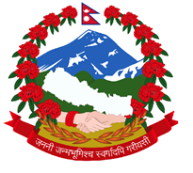 Statement by the delegation of NepalUPR of Kiribati35th session of the Working Group on the Universal Periodic Review20 January 2020Time: 2 minWords: 231 Madam President,Nepal warmly welcomes the delegation of Kiribati to the third cycle of UPR and appreciates the commitment of Kiribati to protect and promote human rights in the face of climate change and its impacts. Nepal commends Kiribati for taking the lead in developing a regional perspective and integrated approach to address climate change and disaster risk management for the Pacific Islands Region. Effective mobilization of international support and cooperation could be important to strengthen national endeavors of Kiribati to build climate change resilience and adaptive capacities including for ensuring access to food security, safe water security and land security. It is significant that in the past year Kiribati conducted a nation-wide collection of data on climate change in terms of community vulnerabilities and established a central database on climate change Policy initiatives implemented by Kiribati to ensure access to quality and inclusiveness in education as well as to include gender mainstreaming in polices deserve appreciation. We encourage Kiribati to continue giving emphasis on addressing the structural barriers faced by women, children, marginalized and vulnerable groups. While wishing Kiribati a successful review, we recommend the following for their consideration:Consider ratifying International Covenant on Civil and Political Rights (ICCPR) and the International Covenant on Economic, Social and Cultural Rights (ICESCR). Enhance the participation of women in community resilience, political leadership as well as in productive employment.  Thank you.